Quiz # 1 review for US HistoryDate: 9/350 informal points (this means NO retakes)You need to understand the following (I would strongly advise you to create your own study guide by pulling up a copy on my website and typing in responses). There will also be a Quizlet resource posted on my websiteWhat is the most common theory of the origins of Native Americans? How did they arrive in North America? Approximately how many years ago? The Pristine Myth. What is it? What evidence can be used to counteract itHow did Native Americans use fire to control their environments?Maize!!! Tell me a story why Is Mr. Kuluris psyched on corn What is three sisters agriculture? What was the Iroquois confederacy? Why was it important? How was it structure? The Columbian Exchange and its effects on both Native Americans and Europeans. I am going to ask you to create a diagram and annotate itPlants (which plants went where and what were their demographic impacts)Animals (what animals went where and what were their impacts)Disease (what were the demographic effects on which continents) How did the rise of new monarchies and religious fragmentation in Europe influence overseas exploration?Encomienda system (this will be on your test for sure in the form of a short answer)What was it?What replaced it?La CasasWho was he? Why is he important? What does he document happening to Native Americans?Explain how English migration was rooted in population shifts, poverty, and prosperityIndentured ServitudeKnow the differences and similarities between the following European colonizers in North Americas. I am also going to give you a blank map to label where they are located (see page 34 and my PowerPoint)The Spanish The FrenchThe DutchThe EnglishKnow the differences and similarities between (RG # 1 question # 9, RG # 2 all of it).Chesapeake coloniesNew EnglandMiddle coloniesSouthern coloniesHow did the various Native tribes try to adapt to and/or resist European settlers? Bacon’s RebellionWhat were its origins?What were its effects?Triangular trade (see page 26. Be able to put the following into the blank map below (use arrows):SlavesTobaccoRumFursLumberRiceManufactured goods (use twice)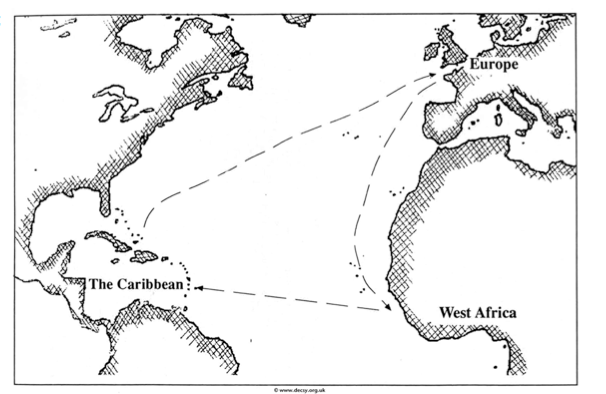 